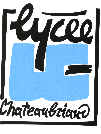 Lycée Chateaubriand136 boulevard de VitréCS 1063735706 Rennes cedex 7MAPA matériel physique/chimieLot 1 : Viscosimètre (fourniture, installation et formation initiale « prise en main »)Objet : 
Equipement du laboratoire de Physique / Chimie : 1 viscosimètre.
Type de marché : 
Marché passé par la procédure adaptée de fournitures.
Critères de sélection : 
Sélection de l'offre économiquement la mieux disante, appréciée en fonction des critères énoncés ci-dessous avec leur pondération : 
• 50% valeur technique, 
• 40% le prix, 
• 10%  qualité des services associés (délai d'intervention SAV, modalité de l'assistance technique, durée de garantie).
Contact administratif :Vincent Bliard (vincent.bliard@ac-rennes.fr)      Contact technique : Pascale Guillou (Pascale.Guillou@ac-rennes.fr)
Descriptif technique : ObjetLa consultation a pour objet la fourniture, l'installation et la formation associée à la mise en service d'un viscosimètre rotationnel.Caractéristiques techniques :Plage de viscosité de 40 cP/mPa.s (ou moins) à 4 000 000 cP/mPa.s (ou plus).Le matériels doit pouvoir mesurer des viscosités de 1cP / mPa.s, pour ce faire, si le matériel de base ne le fait pas, l'opérateur doit proposer un l'adaptateur (ou communément appelé mobile spindle) permettant la mesure de la viscosité.Le matériel doit pouvoir mesurer la viscosité à partir de petits volumes d’échantillons (quelques dizaines de mL) ou l’opérateur doit proposer un adaptateur pour le faire.Sonde de températureÉcran LCD tactileLecture directe sur l'appareil de la viscosité, température, vitesse, contrainte/taux de cisaillementPlage de vitesse de rotation de 0.1 à 200 rpmNombre minimal de palier de vitesse 200Reproductibilité/répétabilité des mesures : +/- 0.2%Précisions minimales des mesures : +/- 1%Récupération des données par informatique (clé USB ou raccordement à un ordinateur)Possibilité de fonctionner en autonomie (hors connexion à un ordinateur) ou en mode programmé à partir d'un ordinateur (via logiciel optionnel de pilotage)Afin d'apprécier l'offre de l'opérateur, ce dernier indiquera également le nombre de paliers de vitesse possible (manuel et programmable par logiciel) ainsi que le volume de fluide nécessaire pour réaliser la mesure.Prestations compémentairesà chiffrer en option :Huile étalon compris entre 80 et 600 mPa.sAdaptateur faible viscosité pour étendre la plage de viscosité à 1 cP/mPa.sLogiciel de pilotage du viscosimètreGarantie 2 ans minimum
Conditions de livraison
Elles devront clairement spécifiés les éléments suivants : 
• Délai de livraison, garantie constructeur/distributeur,
• Les accessoires fournis avec l'appareil, 
• Les documentations techniques (notice d'utilisation, de sécurité et de maintenance).Date limite de dépôt des offres le  mardi  12 octobre 2021 à 17hDépôt des offres par courrier à l’adresse suivante :Lycée ChateaubriandM.Bliard136 boulevard de vitréCS 1063735706 Rennes Cedex 7Ou par courrielVincent.bliard@ac-rennes.frOu sur le siteAJI 